Legende: i. O.: in Ordnung, n. i.: O. nicht in OrdnungGrunddatenGrunddatenHerstellers/Lieferanten:Kunde:Projekt:Auftragsnummer:Datum:Ort:Prüfer:Nachzuweisende MerkmaleNachzuweisende MerkmaleNachweisverfahrenNachweisverfahrenErgebnis PrüfungErgebnis PrüfungNachzuweisende MerkmaleNachzuweisende MerkmaleNachweisverfahrenNachweisverfahreni. O.n. i. OSchutzart von Gehäusen (EN 61439-1 Abs. 11.2)Schutzart von Gehäusen (EN 61439-1 Abs. 11.2)Schutzart von Gehäusen (EN 61439-1 Abs. 11.2)Schutzart von Gehäusen (EN 61439-1 Abs. 11.2)Schutzart von Gehäusen (EN 61439-1 Abs. 11.2)Schutzart von Gehäusen (EN 61439-1 Abs. 11.2)Einhaltung der Schutzart von Schränken / Gehäusen (Dichtungen, Abdeckungen)Einhaltung der Schutzart von Schränken / Gehäusen (Dichtungen, Abdeckungen)SichtprüfungSichtprüfungKriechstrecken (EN 61439-1 Abs. 11.3)Kriechstrecken (EN 61439-1 Abs. 11.3)Kriechstrecken (EN 61439-1 Abs. 11.3)Kriechstrecken (EN 61439-1 Abs. 11.3)Kriechstrecken (EN 61439-1 Abs. 11.3)Kriechstrecken (EN 61439-1 Abs. 11.3)Einhaltung der KriechstreckenEinhaltung der KriechstreckenSichtprüfungSichtprüfungLuftstrecken (EN 61439-1 Abs. 11.3)Luftstrecken (EN 61439-1 Abs. 11.3)Luftstrecken (EN 61439-1 Abs. 11.3)Luftstrecken (EN 61439-1 Abs. 11.3)Luftstrecken (EN 61439-1 Abs. 11.3)Luftstrecken (EN 61439-1 Abs. 11.3)Mindestluftstrecken größer 1,5-fachen der Tabelle 1 EN 61439-1Mindestluftstrecken größer 1,5-fachen der Tabelle 1 EN 61439-1SichtprüfungSichtprüfungMindestluftstrecken nicht offensichtlich größer 1,5-fachen der Tabelle 1 Mindestluftstrecken nicht offensichtlich größer 1,5-fachen der Tabelle 1 Messung / PrüfungMessung / PrüfungMindestluftstrecken kleiner als in Tabelle 1 EN 61439-1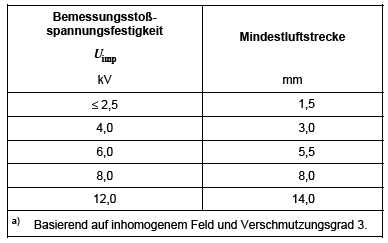 Quelle: Tabelle 1, EN 61439-1Mindestluftstrecken kleiner als in Tabelle 1 EN 61439-1Quelle: Tabelle 1, EN 61439-1PrüfungPrüfungSchutz gegen elektrischen Schlag und Durchgängigkeit der Schutzleiterkreise (EN 61439-1 Abs. 11.4)Schutz gegen elektrischen Schlag und Durchgängigkeit der Schutzleiterkreise (EN 61439-1 Abs. 11.4)Schutz gegen elektrischen Schlag und Durchgängigkeit der Schutzleiterkreise (EN 61439-1 Abs. 11.4)Schutz gegen elektrischen Schlag und Durchgängigkeit der Schutzleiterkreise (EN 61439-1 Abs. 11.4)Schutz gegen elektrischen Schlag und Durchgängigkeit der Schutzleiterkreise (EN 61439-1 Abs. 11.4)Schutz gegen elektrischen Schlag und Durchgängigkeit der Schutzleiterkreise (EN 61439-1 Abs. 11.4)BasisschutzBasisschutzSichtprüfungSichtprüfungFehlerschutzFehlerschutzSichtprüfungSichtprüfungSchutzleiterkreiseSchutzleiterkreiseSichtprüfungSichtprüfungSchraubverbindungenSchraubverbindungenStichprobenStichprobenEinbau von Betriebsmitteln (EN 61439-1 Abs. 11.5)Einbau von Betriebsmitteln (EN 61439-1 Abs. 11.5)Einbau von Betriebsmitteln (EN 61439-1 Abs. 11.5)Einbau von Betriebsmitteln (EN 61439-1 Abs. 11.5)Einbau von Betriebsmitteln (EN 61439-1 Abs. 11.5)Einbau von Betriebsmitteln (EN 61439-1 Abs. 11.5)Eingebaute Betriebsmittel entsprechen den FertigungsunterlagenEingebaute Betriebsmittel entsprechen den FertigungsunterlagenSichtprüfungSichtprüfungKennzeichnung der Betriebsmittel entspricht den FertigungsunterlagenKennzeichnung der Betriebsmittel entspricht den FertigungsunterlagenSichtprüfungSichtprüfungInnere elektrische Stromkreise und Verbindungen (EN 61439-1 Abs. 11.6)Innere elektrische Stromkreise und Verbindungen (EN 61439-1 Abs. 11.6)Innere elektrische Stromkreise und Verbindungen (EN 61439-1 Abs. 11.6)Innere elektrische Stromkreise und Verbindungen (EN 61439-1 Abs. 11.6)Innere elektrische Stromkreise und Verbindungen (EN 61439-1 Abs. 11.6)Innere elektrische Stromkreise und Verbindungen (EN 61439-1 Abs. 11.6)Verwendete Leiter entsprechen den FertigungsunterlagenVerwendete Leiter entsprechen den FertigungsunterlagenSichtprüfungSichtprüfungVerbindungen, insbesondere SchraubverbindungenVerbindungen, insbesondere SchraubverbindungenStichprobenStichprobenAnschlüsse für von außen eingeführte Leiter (EN 61439-1 Abs. 11.7)Anschlüsse für von außen eingeführte Leiter (EN 61439-1 Abs. 11.7)Anschlüsse für von außen eingeführte Leiter (EN 61439-1 Abs. 11.7)Anschlüsse für von außen eingeführte Leiter (EN 61439-1 Abs. 11.7)Anschlüsse für von außen eingeführte Leiter (EN 61439-1 Abs. 11.7)Anschlüsse für von außen eingeführte Leiter (EN 61439-1 Abs. 11.7)Anzahl der Leiter entspricht den FertigungsunterlagenAnzahl der Leiter entspricht den FertigungsunterlagenSichtprüfungSichtprüfungTyp der Leiter entspricht den FertigungsunterlagenTyp der Leiter entspricht den FertigungsunterlagenSichtprüfungSichtprüfungKennzeichnung der Anschlüsse entspricht den FertigungsunterlagenKennzeichnung der Anschlüsse entspricht den FertigungsunterlagenSichtprüfungSichtprüfungMechanische Funktion (EN 61439-1 Abs. 11.8)Mechanische Funktion (EN 61439-1 Abs. 11.8)Mechanische Funktion (EN 61439-1 Abs. 11.8)Mechanische Funktion (EN 61439-1 Abs. 11.8)Mechanische Funktion (EN 61439-1 Abs. 11.8)Mechanische Funktion (EN 61439-1 Abs. 11.8)Wirksamkeit von mechanischen Betätigungselementen ist gegebenWirksamkeit von mechanischen Betätigungselementen ist gegebenPrüfungPrüfungWirksamkeit von Verriegelungen ist gegebenWirksamkeit von Verriegelungen ist gegebenPrüfungPrüfungWirksamkeit von Verschlüssen ist gegebenWirksamkeit von Verschlüssen ist gegebenPrüfungPrüfungVerbindung zu herausnehmbaren Teilen ist gegebenVerbindung zu herausnehmbaren Teilen ist gegebenPrüfungPrüfungIsolationseigenschaften (EN 61439-1 Abs. 11.9)Isolationseigenschaften (EN 61439-1 Abs. 11.9)Isolationseigenschaften (EN 61439-1 Abs. 11.9)Isolationseigenschaften (EN 61439-1 Abs. 11.9)Isolationseigenschaften (EN 61439-1 Abs. 11.9)Isolationseigenschaften (EN 61439-1 Abs. 11.9)Alternativ darf für Schaltgerätekombinationen mit einer Schutzeinrichtung in der Einspeisung, bemessen bis 250 A, der Nachweis des Isolationswiderstands durch Messung mit einem Isolations-Messgerät bei einer Spannung von mindestens 500 V Gleichspannung erfolgen. (1000 Ω/V zwischen aktiven Teilen und Erde)Alternativ darf für Schaltgerätekombinationen mit einer Schutzeinrichtung in der Einspeisung, bemessen bis 250 A, der Nachweis des Isolationswiderstands durch Messung mit einem Isolations-Messgerät bei einer Spannung von mindestens 500 V Gleichspannung erfolgen. (1000 Ω/V zwischen aktiven Teilen und Erde)Alternativ darf für Schaltgerätekombinationen mit einer Schutzeinrichtung in der Einspeisung, bemessen bis 250 A, der Nachweis des Isolationswiderstands durch Messung mit einem Isolations-Messgerät bei einer Spannung von mindestens 500 V Gleichspannung erfolgen. (1000 Ω/V zwischen aktiven Teilen und Erde)Alternativ darf für Schaltgerätekombinationen mit einer Schutzeinrichtung in der Einspeisung, bemessen bis 250 A, der Nachweis des Isolationswiderstands durch Messung mit einem Isolations-Messgerät bei einer Spannung von mindestens 500 V Gleichspannung erfolgen. (1000 Ω/V zwischen aktiven Teilen und Erde)Alternativ darf für Schaltgerätekombinationen mit einer Schutzeinrichtung in der Einspeisung, bemessen bis 250 A, der Nachweis des Isolationswiderstands durch Messung mit einem Isolations-Messgerät bei einer Spannung von mindestens 500 V Gleichspannung erfolgen. (1000 Ω/V zwischen aktiven Teilen und Erde)Alternativ darf für Schaltgerätekombinationen mit einer Schutzeinrichtung in der Einspeisung, bemessen bis 250 A, der Nachweis des Isolationswiderstands durch Messung mit einem Isolations-Messgerät bei einer Spannung von mindestens 500 V Gleichspannung erfolgen. (1000 Ω/V zwischen aktiven Teilen und Erde)StromkreisPrüfspannung min. 500V DCPrüfspannung min. 500V DCPrüfergebnisPrüfergebnisPrüfergebnisIsolationseigenschaften (EN 61439-1 Abs. 11.9)Isolationseigenschaften (EN 61439-1 Abs. 11.9)Isolationseigenschaften (EN 61439-1 Abs. 11.9)Isolationseigenschaften (EN 61439-1 Abs. 11.9)Isolationseigenschaften (EN 61439-1 Abs. 11.9)Isolationseigenschaften (EN 61439-1 Abs. 11.9)Eine Prüfung der betriebsfrequenten Isolationsfestigkeit muss an allen Stromkreisen übereinstimmend mit 10.9.1 und 10.9.2, aber für 1 s Dauer durchgeführt werden.Diese Prüfung ist für Hilfsstromkreise nicht erforderlich:die durch eine Kurzschlussschutzeinrichtung bis 16 A geschützt sind;wenn vorher eine elektrische Funktionsprüfung mit Hilfsstromkreise vorgesehen sind, durchgeführt wurde.Eine Prüfung der betriebsfrequenten Isolationsfestigkeit muss an allen Stromkreisen übereinstimmend mit 10.9.1 und 10.9.2, aber für 1 s Dauer durchgeführt werden.Diese Prüfung ist für Hilfsstromkreise nicht erforderlich:die durch eine Kurzschlussschutzeinrichtung bis 16 A geschützt sind;wenn vorher eine elektrische Funktionsprüfung mit Hilfsstromkreise vorgesehen sind, durchgeführt wurde.Eine Prüfung der betriebsfrequenten Isolationsfestigkeit muss an allen Stromkreisen übereinstimmend mit 10.9.1 und 10.9.2, aber für 1 s Dauer durchgeführt werden.Diese Prüfung ist für Hilfsstromkreise nicht erforderlich:die durch eine Kurzschlussschutzeinrichtung bis 16 A geschützt sind;wenn vorher eine elektrische Funktionsprüfung mit Hilfsstromkreise vorgesehen sind, durchgeführt wurde.Eine Prüfung der betriebsfrequenten Isolationsfestigkeit muss an allen Stromkreisen übereinstimmend mit 10.9.1 und 10.9.2, aber für 1 s Dauer durchgeführt werden.Diese Prüfung ist für Hilfsstromkreise nicht erforderlich:die durch eine Kurzschlussschutzeinrichtung bis 16 A geschützt sind;wenn vorher eine elektrische Funktionsprüfung mit Hilfsstromkreise vorgesehen sind, durchgeführt wurde.Eine Prüfung der betriebsfrequenten Isolationsfestigkeit muss an allen Stromkreisen übereinstimmend mit 10.9.1 und 10.9.2, aber für 1 s Dauer durchgeführt werden.Diese Prüfung ist für Hilfsstromkreise nicht erforderlich:die durch eine Kurzschlussschutzeinrichtung bis 16 A geschützt sind;wenn vorher eine elektrische Funktionsprüfung mit Hilfsstromkreise vorgesehen sind, durchgeführt wurde.Eine Prüfung der betriebsfrequenten Isolationsfestigkeit muss an allen Stromkreisen übereinstimmend mit 10.9.1 und 10.9.2, aber für 1 s Dauer durchgeführt werden.Diese Prüfung ist für Hilfsstromkreise nicht erforderlich:die durch eine Kurzschlussschutzeinrichtung bis 16 A geschützt sind;wenn vorher eine elektrische Funktionsprüfung mit Hilfsstromkreise vorgesehen sind, durchgeführt wurde.StromkreisPrüfspannung min. 500V DCPrüfspannung min. 500V DCPrüfergebnisPrüfergebnisPrüfergebnisVerdrahtung, Betriebsverhalten und Funktion (EN 61439-1 Abs. 11.10)Verdrahtung, Betriebsverhalten und Funktion (EN 61439-1 Abs. 11.10)Verdrahtung, Betriebsverhalten und Funktion (EN 61439-1 Abs. 11.10)Verdrahtung, Betriebsverhalten und Funktion (EN 61439-1 Abs. 11.10)Verdrahtung, Betriebsverhalten und Funktion (EN 61439-1 Abs. 11.10)Verdrahtung, Betriebsverhalten und Funktion (EN 61439-1 Abs. 11.10)Überprüfung der Kennzeichnung und Dokumentation auf VollständigkeitÜberprüfung der Kennzeichnung und Dokumentation auf VollständigkeitSichtprüfungSichtprüfungÜberprüfung der Verdrahtung bei komplexen SchaltgerätekombinationenÜberprüfung der Verdrahtung bei komplexen SchaltgerätekombinationenSichtprüfungSichtprüfungElektrische Funktionsprüfung bei komplexen SchaltgerätekombinationenElektrische Funktionsprüfung bei komplexen SchaltgerätekombinationenPrüfungPrüfungBemerkungen:      Datum / Unterschrift (Monteur)Datum / Unterschrift (Prüfer)